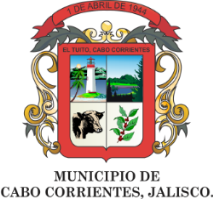 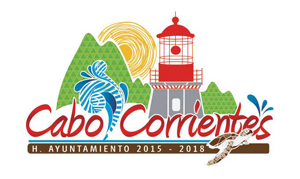 AGENDA PRESIDENCIAL SEPTIEMBRE 2018AGENDA PRESIDENCIAL SEPTIEMBRE 2018AGENDA PRESIDENCIAL SEPTIEMBRE 2018AGENDA PRESIDENCIAL SEPTIEMBRE 2018AGENDA PRESIDENCIAL SEPTIEMBRE 2018AGENDA PRESIDENCIAL SEPTIEMBRE 2018AGENDA PRESIDENCIAL SEPTIEMBRE 2018LUNESMARTESMIERCOLESJUEVESVIERNESSABADODOMINGO123  Audiencias Ciudadanas4 Audiencias Ciudadanas5 Audiencias Ciudadanas6 Inauguración Preescolar Yelapa, con Secretario de Educación.7 Salida a las Comunidades de Ipala y Vallara del Mar 89 Acompañar al Informe de Gobierno del Lic. José Cleofás Orozco Orozco10 Audiencia Ciudadana.11 Visita a la los comedores comunitarios de Chacala e Ixtlahuahuey   12 Desayuno con Humberto Famanias y Cita con Delegados Federales de Cerro Gordo, Jalisco13 Entrega de Zapatos a la Escuelas de El Tuito14  Entrega de Zapatos a la Escuelas diferentes localidades del Municipio15 Desayuno con personas del Partido de Morena1617  Inauguración de la Unidad Básica de Rehabilitación de El Tuito18  Reunión con el Notario 31 de Nuevo Vallarta Luis Reyes Brambila19  Sesión Ordinaria del Subcomite de Planeación de la Región Costa-Sierra Occidental en Mascota, Jal.20  Audiencias Ciudadanas21  Sesión de Cabildo22 2324 Audiencias Ciudadanas25  Audiencias Ciudadanas26  Audiencia con Fernando Hernández Mejía, Ejecutivo de Cuenta de Bancomer.27 Audiencias Ciudadanas28  Audiencias Ciudadanas   29  Reunión de Cabildo30  Toma de Protesta de Arturo Dávalos Peña.